PanJan Engliš 54862.pdf  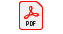  54862.pdf  Váš dopis zn.:	Ze dne:	Naše zn.:	POH/56436/2022/101000Vyřizuje:	Tel.:	Mobil:	 E-mail:	Datum:	4.11.2022•	•	┘•	•Kontaktníadresa:	Povodí Ohře, státní podnik, závod Karlovy Vary, Horova 12, 360 01 Karlovy VaryVeřejná zakázka malého rozsahu – výzva k podání nabídky na zhotovení zakázky VT Rolava dolní-ÚBP v Pozorce (PL 102 22 076, č. akce 102 794)Zadavatel veřejné zakázky:Povodí Ohře, státní podnikse sídlem Bezručova 4219, 430 03 ChomutovIČO: 70889988, DIČ: CZ 70889988zapsaný v OR u KS v Ústí nad Labem, oddíl A, vložka 13052V souladu s ustanovením § 31 a § 6 zákona č. 134/2016 Sb. o zadávání veřejných zakázek v platném znění, Vás vyzýváme k podání nabídky na zhotovení výše uvedené zakázky za těchto podmínek:Předmětem plnění veřejné zakázky je provedení služby:	VT Rolava dolní-ÚBP v Pozorce Součástí předmětu plnění veřejné zakázky je:Stručný popis: Požadujeme údržbu břehového porostu na řece Rolavě dolní v Pozorce.Jde o kácení 67 ks stromů (45 plm), které jsou napadené hnilobou, houbou a se sníženou vitalitou. Některé ohrožují majetek na přilehlých pozemcích. V terénu jsou označeny barvou. Součástí zakázky je i odstranění křovin (20 m2), větví stromů, polomů a vývratů.Zhotovitel využitelnou dřevní hmotu odkoupí a nevyužitelnou DH zlikviduje štěpkováním nebo pálením. Předmětem zakázky je:Kácení stromů - 67 ksOdstranění křovin (20 m2), větví stromů, polomů a vývratůZabezpečení vstupu na pozemkyLikvidace nezužitkovatelné dřevní hmotyOšetření sousedních stromů, úklidVodorovný přesun využitelné dřevní hmoty na skládkySoučástí činnosti dodavatele při realizaci díla je i zajištění povolení pálení a nahlášení pálení dřevní hmoty příslušným orgánům, pravidelné čištění a úklid příjezdových a manipulačních ploch, protokolární předání pozemků, zajištění fotodokumentace současného stavu pro pozdější porovnání se stavem po dokončení prací. V případě, kdy bude nutné z technologických důvodů kácení odstranit další břehový porost, který by bránil v odstranění označených stromů (oranžovou barvou), bude tato informace ohlášena PŘEDEM ustanovenému zaměstnanci státního podniku Povodí Ohře, který je uveden v předávacím protokolu „Předání pracoviště“. Předávací protokol ale není nedílnou součástí uzavřené smlouvy mezi zadavatelem a zhotovitelem. Po dokončení těžebních prací bude celý úsek vyčištěn, pozemky pro přístup a provádění prací budou uvedeny do původního stavu.Pokácená dřevní hmota, která při kácení napadá do vody, bude odklízena průběžně, tak aby na konci směny nezůstala žádná hmota ve vodě. Nezužitkovatelná dřevní hmota bude zlikvidována vhodným způsobem (pálení, štěpkování). Pálení smí být realizováno za předpokladu souhlasu příslušné obce a nahlášeno na HZS Karlovarského kraje. Zařízení pracoviště, opatření na zabezpečení pracoviště, skladování materiálu, zvláštní užívání silnic apod. jsou plně v kompetenci zhotovitele.Zhotovitel bere na vědomí, že okamžikem oddělení kmene od pařezu se dřevní hmota stává movitou věcí a vlastnické právo k ní přechází na zhotovitele.Práce, které jsou předmětem plnění, musí být provedeny kvalitně kvalifikovanými pracovníky a v souladu s příslušnými technickými normami, především v souladu s Arboristickými standardy péče o přírodu a krajinu SPPK A02 005:2018 Kácení stromů. Po ukončení prací se požaduje předání díla bez vad a nedodělků, pozemky, které byly k realizaci využívány, budou uklizeny a vyčištěny od všech odpadů.Předpokládaná doba plnění zakázky:Zahájení díla:			bez zbytečného odkladu po předání staveništěUkončení díla:			do 31. 3. 2023Lhůta končí dnem podpisu protokolu o předání a převzetí díla.Místo plnění zakázky:Rolava dolní v Pozorce, ř. km 14,680-15,230Lhůta a místo pro podání nabídek:Účastníci zadávacího řízení podají své nabídky osobně nebo doporučeně poštou nejpozději dne 24.11.2022 do 13:00 hodin na adresu zadavatele, tj. Povodí Ohře, státní podnik, Horova 12, 360 01 Karlovy Vary.Otevírání nabídek:Otevírání nabídek se uskuteční dne 25.11.2022 v 9:30 hod. v místnosti č. dv. 415, Horova 12, 360 01 Karlovy Vary, účast uchazeče se připouští.Hodnocení nabídek:Nabídky budou hodnoceny podle jejich ekonomické výhodnosti. Kritérium pro hodnocení nabídek: Nejnižší nabídková cena v Kč bez DPH.Metoda hodnocení: pořadí stanoveno dle nejnižší nabídkové ceny v Kč bez DPH.Požadavky na způsob zpracování nabídkové ceny a obchodní podmínky:Sestavení nabídkové ceny odpovídá položkám v soupisu prací, který tvoří přílohu této výzvy a bude účastníkem zadávacího řízení kompletně vyplněn v Kč bez DPH.Nabídkovou cenu tvoří:Cena za práci 								……………..Kč bez DPHCena za odkup vytěžené dřevní hmoty – výzisk				……………..Kč bez DPHVýsledná nabídková cena = cena za práce – odkup vytěžené DH	……………..Kč bez DPHÚhrada za odkup dřevní hmoty bude provedena vzájemným zápočtem faktur při fakturaci provedených prací zhotovitelem.Nabídková cena bude zpracována jako cena nejvýše přípustná. Podkladem pro ocenění nabídky je soupis prací, který tvoří přílohu této výzvy.Zadavatel požaduje, aby účastník zadávacího řízení ve své nabídce doložil oceněný soupis prací (viz příloha výzvy).Podmínky pro jednotný způsob zpracování nabídkové ceny:Zadavatel v rámci předmětu veřejné zakázky vymezil soupis stavebních prací jako podklad pro stanovení nabídkové ceny. Zadavatel tudíž požaduje, aby účastník zadávacího řízení ocenil všechny požadované práce uvedené v jednotném soupisu položek stavebních prací z důvodu zabezpečení obsahově shodných nabídek. Nedoložení oceněného soupisu stavebních prací tímto požadovaným způsobem zakládá právo zadavateli na vyloučení účastníka zadávacího řízení ze zadávacího řízení.Cenová nabídka bude obsahovat veškeré náklady na splnění veřejné zakázky. Výše ceny díla může být změněna pouze a jen na podkladě skutečností, které se vyskytly v průběhu provádění prací na stavbě, přičemž jejich zajištění je podmínkou pro řádné dokončení díla. Odůvodněné změny budou po projednání oprávněnosti na kontrolním dnu stavby předloženy zhotovitelem formou návrhu dodatku ke smlouvě o dílo.Obchodní a platební podmínky:Obchodní podmínky uvedené ve vzoru návrhu smlouvy o dílo (viz příloha) jsou pro účastníky zadávacího řízení závazné.  Zhotovitel ve své nabídce doloží: Návrh smlouvy o dílo (těžba dřeva) podepsaný oprávněným zástupcem účastníka zadávacího řízení. Cena díla v návrhu smlouvy o dílo bude shodná s cenovou nabídkou a bude zaokrouhlena na 2 desetinná místa, a ne na celá čísla. V návrhu smlouvy o dílo nutno uvést osobu odpovědnou za vedení stavby. Krycí list - podepsaný oprávněným zástupcem účastníka zadávacího řízeníOceněný soupis prací - viz přílohaProkázání kvalifikaceVýpis z obchodního rejstříku, je-li v něm zhotovitel zapsán.Oprávnění k podnikání (výpis ze živnostenského rejstříku, živnostenský list, koncesní listina, apod.).Čestné prohlášení k finančním sankcímVšechny doklady prokazující splnění kvalifikačních předpokladů mohou být předloženy v prosté kopii.Účastníci zadávacího řízení mohou k prokazování kvalifikace použít platný výpis ze seznamu kvalifikovaných zhotovitelů v rozsahu uvedeném na výpisu, nebo předložit platný certifikát vydaný v rámci systému certifikovaných zhotovitelů v rozsahu uvedeném na certifikátu. Využije-li účastník zadávacího řízení možnosti doložit kvalifikaci tímto způsobem, budou doklady doloženy jako povinná příloha nabídky ve stejnopisu nebo ověřené kopii. Účastníci zadávacího řízení, kteří nesplní kvalifikaci požadovaným způsobem, budou ze zadávacího řízení vyloučeni!Prohlídka místa plnění veřejné zakázky:Prohlídka místa plnění po předchozí tel. domluvě od 9-14.11.2022Kontaktní osoby: Požadavky a podmínky pro zpracování nabídky:Počet vyhotovení nabídky: 1 x originál Nabídka bude zabezpečena proti manipulaci s jednotlivými listy. Nabídka nesmí obsahovat žádné vsuvky mezi řádky, výmazy nebo přepisy, kromě potřebných oprav chyb provedených účastníkem zadávacího řízení. Tyto opravy budou parafovány osobou, která je oprávněna nabídku podepsat a budou opatřeny datem provedení.Jazyk nabídkyNabídka bude předložena pouze v českém jazyce.Označení nabídky Obálka s nabídkou musí být řádně uzavřena a označena textem:VT Rolava dolní – ÚBP v Pozorce- veřejná zakázka –„Neotevírat do úředního otevření“.Na obálce musí být dále uvedena adresa účastníka zadávacího řízení.Podpis nabídky:Nabídka účastníka zadávacího řízení, návrh smlouvy o dílo a oceněný soupis prací musí být podepsány osobou oprávněnou jednat jménem či za účastníka zadávacího řízení. V případě zmocnění k podání nabídky za účastníka zadávacího řízení jiným zástupcem musí být písemné zmocnění k tomuto úkonu podepsané statutárním orgánem zhotovitele přiloženo k nabídce v originále nebo v ověřené kopii.Adresa a sídlo zadavatele:Povodí Ohře, státní podnik, Horova 12, 360 01 Karlovy VaryStyčným pracovníkem zadavatele je Ostatní ustanovení:Nejedná se o zadávací řízení dle zákona č. 134/2016 Sb. Zadavatel si vyhrazuje právo na doplnění zadávací dokumentace, nejpozději do 16. 11. 2022.Účastník zadávacího řízení může zaslat písemný dotaz k zadávacím podmínkám, popřípadě připomínky k požadovanému rozsahu prací nutných k realizaci akce, které považuje za potřebné pro vlastní provedení díla nejpozději do 15. 11. 2022 do 14:00 hodin.V případě akceptace připomínek zadavatelem budou všichni účastníci zadávacího řízení vyrozuměni formou doplnění podkladů, resp. zadávací dokumentace, nejpozději 16. 11. 2022.V případě neakceptace připomínek zadavatelem bude o tomto vyrozuměn pouze připomínkující účastník zadávacího řízení nejpozději 16. 11. 2022.Náklady na zpracování nabídky nese v plném rozsahu účastník zadávacího řízení.Účastník zadávacího řízení o zakázku, který předloží nabídku objednateli, a bude objednatelem vybrán jako zhotovitel zakázky, je zavázán uzavřít s objednatelem smlouvu podle předložené nabídky. Vybraný zhotovitel je povinen poskytnout zadavateli řádnou součinnost potřebnou k uzavření smlouvy tak, aby byla smlouva uzavřena ve lhůtě do 15 dnů po odeslání výzvy k uzavření smlouvy. Odmítne-li vybraný zhotovitel uzavřít se zadavatelem smlouvu, nebo neposkytne–li řádnou součinnost, může zadavatel vyzvat k uzavření smlouvy dalšího účastníka zadávacího řízení, a to v pořadí, které vyplývá z výsledku původního hodnocení nabídek, nebo výsledku nového hodnocení. Účastník zadávacího řízení vyzvaný k uzavření smlouvy se považuje za vybraného zhotovitele.Zadavatel si vyhrazuje právo zrušit zadávací řízení, neuzavřít smlouvu s žádným účastníkem zadávacího řízení, změnit podmínky zakázky, vyloučit zhotovitele, jehož nabídka nebude splňovat podmínky stanovené výzvou či zadávací dokumentací.Zhotovitel, který v rámci veřejné zakázky projeví zájem o výběrové řízení vypsané státním podnikem Povodí Ohře, prohlašuje, že se seznámil se zásadami, hodnotami a cíli Compliance programu Povodí Ohře, státní podnik, viz (http://www.poh.cz/protikorupcni-a-compliance-program/d-1346/p1=1458), dále s Etickým kodexem Povodí Ohře, státní podnik, Protikorupčním programem Povodí Ohře, státní podnik, Ochranou a zpracováním osobních údajů viz (http://www.poh.cz/informace-o-zpracovani-osobnich-udaju/d-1369/p1=1459).Zhotovitel se zavazuje po celou dobu zadávacího procesu dodržovat zásady a hodnoty obsažené v uvedených dokumentech, pokud to jejich povaha umožňuje.ředitelka závodu Karlovy VaryPřílohyTaxaceMapa s fotodokumentacíSmlouva o díloKrycí listSoupis prací